SPRÁVA O VÝCHOVNO-VZDELÁVACEJ ČINNOSTI, JEJ VÝSLEDKOCH A PODMIENKACH ŠKOLY A ŠKOLSKÉHO ZARIADENIA ZA ŠKOLSKÝ ROK 2015/2016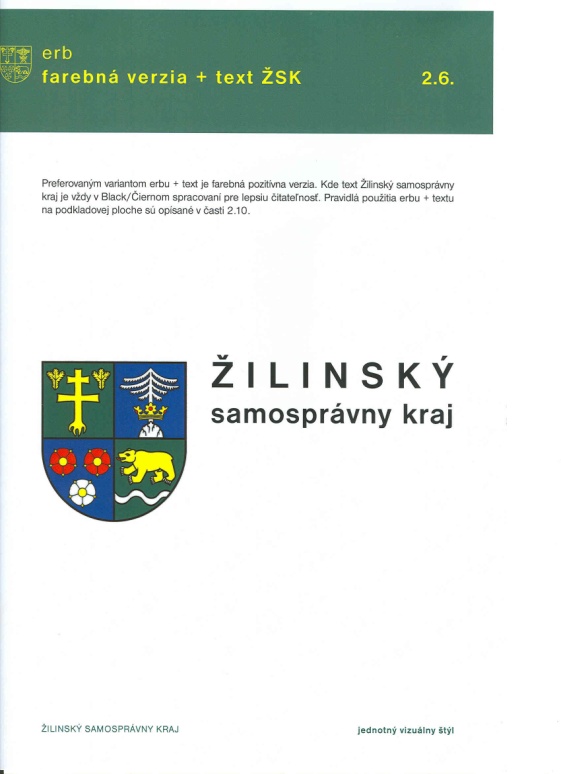 Štruktúra správy je vypracovaná v súlade s vyhláškou MŠ SR č. 9/2006 Z. z. zo  o štruktúre a obsahu správ o výchovno-vzdelávacej činnosti, jej výsledkoch a podmienkach škôl a školských zariadení a s metodickým usmernením Ministerstva školstva SR č. 10/2006-R z .1. Základné identifikačné údaje2. Údaje o vedúcich zamestnancoch školy3. Údaje o rade školy4. Iné poradné orgány školyPoradné orgány školy a ich funkcia: Rada školy
Gremiálna radaPedagogická radaPredmetové komisiaRada rodičovského združenia
Žiacka školská radaPoradné orgány školy sa priamo i nepriamo zúčastňujú na priebehu, koordinácii a kontrole vyučovacieho a výchovného procesu. Sú spojovacím článkom medzi vedením školy a pedagogickými, nepedagogickými zamestnancami školy, študentmi a ich rodičmi. 5a. Údaje o počte žiakov školy5b. Údaje o počte žiakov osemročného gymnázia. Údaje o počte žiakov oslobodených z hodín telesnej a športovej výchovy5D. Údaje o počte žiakov oslobodených z hodín telesnej a športovej výchovyv osemročnÝch gymnáziÁch6. Údaje o prijímanÍ Žiakov na vzdelávanieNenaplnené študijné/ učebné odbory:7. Údaje o výsledkoch hodnotenia a klasifikácie žiakovKlasifikácia vyučovacích predmetov na konci školského roka: Klasifikácia vyučovacích predmetov osemročných gymnázií na konci školského roka:8. Údaje o ukončení štúdiaÚdaje o maturitnej skúškeExterná časť maturitnej skúšky:Písomná forma internej časti maturitnej skúšky:Ústna forma internej časti maturitnej skúšky:Údaje o záverečných skúškach9. Zoznam študijných a učebných odborov a ich zameraníA) AktívneB) NeaktívneC) Experimentálne overovanie10. Údaje o počte pedagogických zamestnancoch školy11. Údaje o počte nepedagogických zamestnancoch školy12. Údaje o ďalšom vzdelávaní pedagogických zamestnancov ŠKOLY13. Odbornosť vyučovania podľa jednotlivých vyučovacích predmetov14. ÚDAJE O VÝCHOVNOM PORADENSTVE A PREVENCIIČinnosť výchovného poradenstva v tomto školskom roku spočívala najmä v nasledujúcich oblastiach: riešenie problémov pri výchove a vzdelávaní žiakov, profesijná orientácia žiakov a kariérne poradenstvo a prevencia pred sociálno-patologickými javmi. Aktivity boli realizované v súlade s plánom práce a podľa aktuálnych požiadaviek a ponúk. Spolupracovali sme s viacerými inštitúciami, napr. s ÚPSVaR, CPPPaP, CŠPPP, vysokými školami, základnými školami, Koordinačno-metodickým centrom pre rodovo podmienené domáce násilie a s ďalšími.    Výchovná poradkyňa poskytovala  poradenský servis a metodickú pomoc pre pedagogických pracovníkov, rodičov a žiakov. Na základe podnetov zo strany triednych učiteľov a vyučujúcich boli aktuálne riešené výchovné a vzdelávacie problémy, ktoré sa v priebehu školského roku vyskytli.      Osobitná pozornosť bola venovaná žiakom so špeciálnymi výchovno-vzdelávacími potrebami, s poruchami správania a integrovaným žiakom.      Po dohode s koordinátorkou prevencie sociálno-patologických javov sa spolupráca s humanitárnymi organizáciami vo väčšej miere presunula do jej kompetencie.Oblasť výchovy a vzdelávania     V tejto oblasti spočívalo ťažisko práce predovšetkým v individuálnych pohovoroch so žiakmi a ich zákonnými zástupcami na základe podnetov zo strany triednych učiteľov. V spolupráci s nimi a tiež s príslušnými vyučujúcimi  sme riešili problémy týkajúce sa predovšetkým správania žiakov, ich prospechu a zanedbávania školskej dochádzky. Keďže žiaci 1. ročníka plnia ešte povinnú školskú dochádzku, bolo  potrebné  spolupracovať aj s ďalším orgánmi – ÚPSVaR, mestským či obecným úradom v mieste bydliska žiaka a pod.. Najčastejšími problémami boli záškoláctvo, nevhodné správanie sa  žiakov, slabý či výrazne zhoršený prospech a  problematické vzťahy v triede.           Po konzultácii s triednymi učiteľmi nasledovali pohovory so žiakmi a tiež ich zákonnými zástupcami, prípadne s celými kolektívmi tried. Príčinou mnohých problémov žiakov je nielen zlá ekonomická situácia rodiny, ale často sú to aj zložité rodinné vzťahy. Spolupráca s niektorými rodičmi bola ťažká, neprejavili ochotu riešiť problém, preto sme museli hľadať iné možnosti (starí rodičia, sociálni pracovníci a pod.).  V určitých prípadoch sme odporúčali intervenciu poradenských zariadení, predovšetkým  psychologickú pomoc.  Aj napriek vynaloženému úsiliu zo strany učiteľov a rodičov sa nie vždy podarilo problém  vyriešiť, prípadne  došlo len k čiastočnému zlepšeniu. Oproti minulému školskému roku bolo realizovaných oveľa viac pohovorov. Je potešiteľné, že služby výchovného poradenstva intenzívne využívali nielen pedagógovia, ale aj samotní žiaci.       Na začiatku školského roku výchovná poradkyňa vypracovala návrhy plánov triednických hodín zameraných na rozvoj osobnostných a sociálnych predpokladov mládeže, výchovu k ľudským právam, prevenciu patologických  javov, sexuálnu výchovu, výchovu k zdravému životnému štýlu, na environmentálnu výchovu a i.. Na základe požiadaviek triednych učiteľov a  žiakov výchovná poradkyňa zabezpečila besedy a prednášky s odborníkmi.     Veľkú pozornosť sme venovali aj integrovaným žiakom. V septembri boli realizované pohovory so zákonnými zástupcami žiakov 1. ročníka, ktorí boli integrovaní počas základnej školy a v prípade ich záujmu o integráciu na SŠ bola vypracovaná príslušná dokumentácia.  V školskom roku 2015/2016 bolo evidovaných 11 integrovaných žiakov, ktorým sme na začiatku školského roku  vypracovali individuálne výchovno-vzdelávacie programy na základe odporúčaní poradenských zariadení, následne s nimi boli oboznámení všetci vyučujúci a zákonní zástupcovia. V prípade nejasností ich počas školského roku vyučujúci konzultovali s výchovnou poradkyňou. Na záver školského roku triedni učitelia, vyučujúci matematiky, slovenského jazyka a cudzích jazykov vypracovali vyhodnotenie IVVP, ktoré bude slúžiť aj ako podklad  k vypracovaniu IVVP v budúcom školskom roku, prípadne ako pedagogická charakteristika žiaka pre rediagnostiku.      Žiakom odoslaným na vyšetrenie do CPPPaP sme v spolupráci s triednymi učiteľmi a príslušnými vyučujúcimi vypracovali pedagogickú charakteristiku, na základe ktorej je realizované samotné vyšetrenie. Jednotlivé prípady sme konzultovali priamo s pracovníkmi poradenského zariadenia.       Pred prijímacími pohovormi sme na základe podaných prihlášok spracovali zoznam uchádzačov s prehľadom ich špecifických porúch učenia a správania, ktorí boli individuálne integrovaní v základnej škole. Výchovná poradkyňa v spolupráci s vedením školy zabezpečila úpravu prijímacích pohovorov (predĺžený čas na vypracovanie testov), administráciu PP a metodicky usmernila opravu testov. Zároveň prostredníctvom pracovníkov realizujúcich zápis upozornila rodičov prijatých žiakov so ŠVVP, že  ak budú mať záujem o individuálnu integráciu na SŠ, je potrebné predložiť aktuálnu správu s odporúčaním individuálneho začlenenia z CPPPaP hneď na začiatku školského roku spolu so žiadosťou o integráciu.     Výchovná poradkyňa upozornila integrovaných žiakov 3. ročníka, že v prípade žiadosti o úpravu maturitnej skúšky musia na začiatku školského roku predložiť odporúčanie z poradenského zariadenia. Profesijná orientácia žiakov a kariérne poradenstvo     V rámci profesijnej orientácie sme zorganizovali a zrealizovali prezentáciu HA na Burze informácií stredných škôl a zamestnávateľov organizovanú ÚPSVaR v Žiline v hoteli Slovakia, ako aj na Dni profesie v Bytči, ktorý sa konal prvýkrát. Podieľali sme sa aj na organizácii a realizácii  Dňa otvorených dverí v našej škole.     Na stretnutiach výchovných poradcov základných škôl – na pozvanie CPPPaP v Žiline pre školy z okresu Žilina, sme účastníkom poskytli informácie o odboroch, plánoch výkonov na budúci školský rok, o organizácii školy, možnostiach zahraničnej praxe a pod..      V prípade záujmu zo strany základných škôl  sme sa zúčastnili schôdzok ZRŠ pre rodičov žiakov 9. ročníkov v ZŠ na Školskej ulici v Žiline, v ZŠ na Gaštanovej ulici, ZŠ Lichardova,  ZŠ v Turí, ZŠ sv. Gorazda v Žiline a v Spojenej škole v Belej.     Poradenské služby výchovného poradenstva využili aj viacerí študenti  5. ročníka našej školy. Išlo predovšetkým o výber vysokých škôl a študijných odborov, pomoc pri vypisovaní a podávaní prihlášky na VŠ a kariérne poradenstvo. Spolu so žiakmi končiacich ročníkov sme sa zúčastnili aj podujatia zameraného na prezentáciu VŠ pod názvom „Kam na VŠ?“, ktoré sa konalo v hoteli Slovakia. V porovnaní s minulým školským rokom záujem študentov o profesijné a kariérne poradenstvo výrazne vzrástol.     Výchovná poradkyňa pravidelne sprostredkovala žiakom informácie z vysokých škôl o odboroch a možnostiach štúdia, o termíne podávania prihlášok, dňoch otvorených dverí, burzách vysokých škôl, scio testoch – národných porovnávacích skúškach, a ďalšie. Všetky potrebné informácie si mohli žiaci prečítať aj na nástenke, ktorá bola pravidelne aktualizovaná, prípadne osobne konzultovať s výchovnou poradkyňou.       S možnosťou vyššieho odborného štúdia prišla oboznámiť žiakov zástupkyňa Strednej odbornej školy poľnohospodárstva a služieb na vidieku v Žiline. Pre študentov hotelovej akadémie bola určená prezentácia Vysokej  školy hotelovej  v Prahe.      V tomto školskom roku  sa  nám podarilo  zorganizovať aj prednášky   ÚPSVaR   žiakov   4. a 5. ročníka zamerané na uplatnenie absolventov na trhu práce, oboznámenie sa s možnosťami, ktoré táto inštitúcia ponúka, a tiež s povinnosťami  súvisiacimi s nástupom    do zamestnania. Študenti získali nielen prehľad, ale aj mnoho užitočných rád pri hľadaní práce doma či v zahraničí. V budúcom školskom roku sa budeme snažiť tieto informácie sprostredkovať všetkým žiakom, ktorí končia štúdium, keďže v tomto školskom roku sa nám to z časových dôvodov nepodarilo.Prevencia sociálno-patologických javov     Predchádzaniu sociálno-patologických javov je venovaná intenzívna pozornosť počas celého školského roku. Plány triednických hodín zahŕňajú rôzne oblasti, ktoré majú pomáhať osobnostnému rozvoju študentov. Veľký dôraz bol kladený na dodržiavanie ľudských práv, prevenciu pred sociálno-patologickými javmi, ale pozornosť sme venovali aj výchove k pozitívnym medziľudským vzťahom, zdravému životnému štýlu a environmentálnej výchove.     Prvýkrát sme zorganizovali Olympiádu ľudských práv. Školské kolo bolo realizované formou testov a besied. Jedna žiačka našu školu  reprezentovala aj v krajskom kole.          Pracovníci  CPPPaP zabezpečili dvakrát aktivitu Obchodovanie s ľuďmi.     Domácemu násiliu bola venovaná  beseda, ktorú pripravili lektorky Koordinačno-metodického centra pre rodovo podmienené domáce násilie. Táto téma je veľmi aktuálna, preto by sme sa jej chceli viac venovať aj v budúcom školskom roku.    Žiaci III. ročníka prejavili záujem o tematiku HIV a AIDS, preto sme im sprostredkovali besedu s odborníčkou. Okrem spomínaných tém sa lektorka venovala aj otázke  zodpovedného správania sa v sexuálnej oblasti, ktorá s nimi úzko súvisí.     Spolu s Ligou za duševné zdravie sme sa v septembri zapojili do celoslovenskej kampane Dni nezábudiek 2015.          V spolupráci s koordinátorkou prevencie sociálno-patologických javov sme mali plánované aj ďalšie podujatia zamerané  na zdravý životný štýl, ktoré sa však z časových dôvodov neuskutočnili. Ich realizáciu zahrnieme do plánu na budúci školský rok.Vzdelávanie výchovnej poradkyne     V rámci národného projektu „Rozvoj stredného odborného vzdelávania“ výchovná poradkyňa  absolvovala špecializačné vzdelávanie pre kariérových a výchovných poradcov, ktoré bolo ukončené záverečnou prácou a posledným stretnutím, ktoré sa uskutočnilo v tomto školskom roku.     Ďalšou vzdelávacou aktivitou bolo vzdelávacie podujatie organizované Celoštátnou komisiou olympiády ľudských práv  s nosnou témou „Ľudská dôstojnosť“ a praktická realizácia aktivít týkajúcich sa domáceho násilia.  Získané informácie, pracovné materiály a námety na aktivity z  tejto oblasti  sme  odovzdali vyučujúcim, ktorí  s nimi môžu ďalej pracovať na vyučovaní, predovšetkým na hodinách občianskej náuky a etickej výchovy či na triednických hodinách.V školskom roku 2015/2016 bola práca koordinátorky všeobecnej prevencie zameraná na uplatňovanie všeobecne záväzných predpisov v škole,vytvorenie dlhodobej koncepcie a školského preventívneho programu, vymedzenie indikátorov žiakov, spôsobov zhromažďovania kvantitatívnych a kvalitatívnych údajov,monitoring a diagnostika žiakov prvých ročníkov realizovaný formou dotazníka zameraný na prevenciu fajčenia,vyhodnotenie a interpretáciu výsledkov prieskumu,prípravu plánu preventívnych aktivít na školský rok 2015/2016,tvorbu ročného harmonogramu práce- trvalých a termínovaných úloh,aktualizovanie webovej stránky školy v oblasti koordinátora všeobecnej  prevencie,realizáciu prevencie v rámci vyučovacích predmetov a ich učiteľov  (ekológie, chémie, spoločenskej komunikácie),vedenie osobitnej pozornosti niektorým skupinám žiakov, neformálnych rozhovorov zameraných na prevenciu alkoholizmu spoluprácu s CPPP a P v Žiline, s  výchovnou poradkyňou školy, s triednymi učiteľmi, s  riaditeľkou školy,zapojenie všetkých vyučujúcich do všeobecnej prevencie cez výchovné pôsobenie v rámci vyučovacích predmetov,elimináciu legálnych aj nelegálnych drog osvetovou formou,spoluprácu na realizácii  niektorých preventívnych aktivít (besied, zbierok , kampaní),  aktualizáciu nástenného panelu s preventívnou tematikou,vytvorenie projektu vlastnej činnosti a poradenstva.V tomto školskom roku boli organizované nasledujúce prednášky a besedy v spolupráci   s PhDr. K. Zimenovou, psychologičkou CPPPaP v Žiline : Obchodovanie s ľuďmi Liga – depresia           Šikanovanie V spolupráci s Ústavom na výkon väzby a Ústavom na výkon trestu  a odňatia            slobody  sa uskutočnilo  cvičenie psovodov referátu služobnej kynológie vo vybratých triedach a priestoroch školy zamerané na vyhľadávanie omamných a psychotropných látok.V spolupráci s Mestskou políciou v Žiline – ppor. Suchánkovou sa uskutočnila  beseda  na tému: Trestnoprávna zodpovednosť mládeže  V spolupráci s Mgr. Činčurovou  z Koordinačno-metodického centra pre rodovo podmienené domáce násilie sa uskutočnili besedy na tému Domáce násilie.Projekty a kampane v spolupráci s OZ a nadáciami:Dni duševného zdravia – DNI NEZÁBUDIEK Študenti  sa  aktívne podieľali na realizácii   celoslovenskej zbierky. Jej cieľom bola podpora rozvoja siete starostlivosti ľudí s duševnými ochoreniami a ich sociálneho začlenenia, podpora prevencie v oblasti duševného zdravia.Dni nádeje 2015V dňoch 5.-9. októbra 2015 sa uskutočnil XXI. ročník celoslovenskej akcie zameranej na sociálno- patologické javy v spoločnosti s názvom ,,Dni nádeje 2015 ´´, ktorého sa zúčastnila aj naša škola prostredníctvom výtvarnej práce žiaka I. ročníka.Národný deň 112Pri tejto príležitosti koordinátorka informovala študentov v jednotlivých triedach o dôležitosti tiesňovej linky a jej využitia v praxi. Vysvetlila, ako tiesňovú linku používať, aby bola včas poskytnutá adekvátna pomoc, pretože práve mladým ľuďom sa vo viacerých prípadoch podarilo privolať pomoc. V triedach boli aj na informačných paneloch  umiestnené plagáty.	Premietanie DVD s názvom ,,Kým stúpa dym ´´.Film upozorňuje na alarmujúci a zvyšujúci sa počet fajčiacich mladých ľudí pred dosiahnutím dospelosti.Spolupráca s odborníkmi najmä pri prevencii a riešení problémového správania je dôležitou súčasťou práce každého koordinátora.V tomto školskom roku prebiehala spolupráca s týmito odborníkmi a subjektmi:PhDr. K. Zimenová	    	 CPPP a P ŽilinaMgr. I. Moravčík       		 CPPP a P ŽilinaMgr.D. Kavelyová     		 Liga za duševné zdraviep. Salermanová          		 koordinátor OZ Mozaikap. Sventek                 		 Ústav na výkon väzby, Žilinap. Kanátová                		 Únia nevidiacich a slabozrakých SRPhDr. I. Hupková, PhD.  	 	 NOC, BratislavaPhDr.M.Szabóová   		 SPDDD Úsmev ako darppor. Suchánková 		 Mestská polícia, ŽilinaP. Silber Martin 		               UNICEF, Banská Bystrica.       Všeobecná prevencia bola počas školského roka intenzívne a kladne podporovaná aj zo  strany vedenia školy. Všetci učitelia sa snažili byť vnímaví na to, čo sa v škole medzi žiakmi deje a vyvodzovali dôsledky negatívneho správania. Na dôsledné riešenie problémov boli zainteresovaní aj rodičia. Koordinátorka všeobecnej  prevencie úzko spolupracovala aj s výchovnou poradkyňou, vzájomne si vymieňali informácie a poznatky , spolu organizovali niektoré  aktivity.15. Údaje o aktivitách a prezentáciI školyPrezentácia školy: Každoročne sa usilujeme o to, aby škola prezentovala výsledky práce učiteľov a žiakov  rôznymi formami a prostriedkami. Uvedomujeme si, že takto sa upevňuje pozícia našej školy, ktorá  má dlhoročnú tradíciu v regióne. Aktivity školy sme prezentovali v  médiách s regionálnym i celoslovenským dosahom, napr. v Žilinskom večerníku, odborných mesačníkoch  GASTRO, HORECA, ako aj v Slovenskom rozhlase
Tradične  sme v priestoroch školy  a  aj v priestoroch školskej jedálne zrealizovali Deň otvorených dverí, ktorý  sa každoročne stretáva  s pozitívnym ohlasom našich budúcich študentov, ich rodičov i žilinskej verejnosti. K aktivitám s podobným zameraním patrí aj účasť na Burze informácií či iných podujatiach informačného charakteru.  Škola sa snaží o to, aby   vizitkou jej výchovno-vyučovacieho procesu boli nielen študenti a absolventi kvalifikovaní vo svojom odbore, ale aj osobnostne vyspelé, humanisticky a demokraticky zmýšľajúce osobnosti. V priebehu školského roka sa naši študenti zúčastnili mnohých podujatí, ktoré sa stali výbornou formou prezentácie ich tvorivosti, odbornosti i dobrého mena našej školy. V spolupráci s majstrami odbornej výchovy uskutočnili veľa akcií pre rôzne firmy a organizácie. 
Napr:
M KREO
Poľovnícky zväz
Ministerstvo hospodárstva SR
Konzervatórium ŽilinaSlovenská pošta
Ministerstvo pôdohospodárstva a rozvoja vidieka
Slovenská komora lekárov
Dopravná akadémia
Škola pomáhala pri realizácii akcií spojených s aktivitami vedenia a odborov  Žilinského samosprávneho kraja, základných a stredných škôl v regióne.	Vynikajúcou formou prezentácie školy je účasť našich študentov na zahraničných stážach. Tento školský rok sme opätovne realizovali projekt ERASMUS+. Žiadosti o opätovnú spoluprácu s našimi zahraničnými partnermi sú dobrou vizitkou práce učiteľov, majstrov odbornej výchovy i samotných študentov, ktorí svojím prístupom k práci robia dobré meno sebe i škole.	Naši študenti sa aj v tomto školskom roku zapojili do rôznych súťaží, ktoré organizujú firmy, ktoré na slovenskom trhu fungujú v oblasti gastronómie, hotelierstva a cestovného ruchu.4. ročník  súťaže METRO HoReCa Kuchársky päťboj Výkony tímov i jednotlivcov hodnotila porota pod vedením šéfkuchára  spoločnosti METRO Vojtecha Artza.
Zo 6-členného tímu kuchárov získali ocenenenia v individuálnych zručnostiach 
Michal Lamlech – 2. miesto a Denisa Poliačková – 3. miesto.
Z tímu čašníkov získali ocenenia v individuálnych zručnostiach barman Ján Koša – 2. miesto, 
barmanka Veronika Jankovičová – 3. miesto a v kategórii barista Mária Sabatiieliová – 2. miesto.
Družstvo kuchárov sa v celkovom poradí umiestnilo na 2. mieste a družstvo čašníkov na 3. mieste. 
V celkovom hodnotení sa naša škola umiestnila  na 2. mieste.23. ročník medzinárodnej barmanskej súťaže juniorov EUROCUP 2015 PrešovSúťažiaci študenti z našej školy sa umiestnili v striebornom pásme. SÚŤAŽ VO VARENÍ KÓREJSKÝCH JEDÁLMaturantky študijného odboru kuchár Denisa Poliačková a Patrícia Malíčková obsadili 4. miesto vo varení kórejských jedál. Ceny im odovzdal veľvyslanec Kórejskej republiky na Slovensku.4. ročník súťaže ŽILINSKÁ GASTRONOMICKÁ JESEŇSúťaž organizoval Žilinský klub Slovenského zväzu kuchárov a cukrárov v spolupráci aj s našou školou, ktorá získala ocenenia vo všetkých kategóriách:
V kategórii Studená kuchyňa získal Richard Glasnák 1. miesto.
V kategórii Teplá kuchyňa získal Dávid Ruml 1. miesto a Marián Mravec 2. miesto.
V kategórii Culinary cup junior team v celkovom hodnotení  škola získala 1.miesto a ocenenie 
TOP ŠKOLA SLOVENSKA.SLOVAK BARISTA CUP JUNIORSúťaž organizovala Baristická sekcia SkBA vedená strediskom Academy of Coffee. Táto súťaž má viac kôl  a víťaz získa pobyt v Brazílii. V konkurencii súťažiacich zo Slovenskej a Českej republiky našu školu výborne reprezentoval Andrej Schneider, ktorý získal cenu za najlepší voľný nápoj a celkovo bol vyhodnotený ako 3. najlepší barista junior na Slovensku za rok 2015. V tej istej súťaži Alexandra Michálková obsadila 2. miesto, ktoré v ďalšom kole podporila
 1. miestom. Trojicu súťažiacich v tejto súťaži doplnila Zuzana Kubalová 2. miestom. Obidve študentky pokračujú v tejto zaujímavej súťaži aj v budúcom školskom roku. DANUBIUS GASTRO CUP 2016Súťaž sa uskutočnila pod záštitou MŠVVaŠ SR a zastrešoval ju Štátny inštitút odborného vzdelávania a Klub mladých kuchárov a čašníkov. Súťažiacich hodnotili komisie zložené z vyškolených certifikovaných hodnotiacich komisárov podľa regulí WACS – Svetovej organizácie kuchárskych združení.
Patrícia Kampasová v kategórii kuchár-junior získala zlatú medailu a zároveň ocenenie Absolútny víťaz.
V disciplíne varenie naživo Marián Mravec získal striebornú medailu.
Andrej Šálek sa prebojoval do finále celonárodnej súťaže GASTRO JUNIOR SKILLS SLOVAKIA.BANSKOBYSTRICKÝ GASTRO CUP 2016Súťaž v hoteli LUX bola zameraná na národnú špecialitu v modernej úprave. 
Druhé miesto získali Dávid Ruml a Andrej Šálek.Projekt eTwinning – COMPLETE MY STORY pod vedením Ing. Dany Stredákovej, PhD. získal EQL(európsky certifikát kvality)  a jeho garantka reprezentovala  školu na konferencii na Malte.Stredoškolská  odborná činnosť má na našej škole  dlhodobú tradíciu, aj keď záujem žiakov je menší.  V školskom kole SOČ boli vypracované práce v odboroch: ekonomika a riadenie, chémia a potravinárstvo, hotelierstvo, gastronómia a cestovný ruch. Napriek menšej účasti pozitívne vnímame skutočnosť, že žiaci v prácach SOČ rozvíjajú svoju odbornosť.Do krajského kola postúpili svojimi prácami postúpili:
Barbora Výbochová 	Analýza pasívnych bankových operácii vybraných bánk
Andrej Schneider		Dezerty, múčniky, cukrovinky z netradičných surovín.
Tento študent sa so svojou prácou v krajskom kole umiestnil na 3. mieste. Významnou súčasťou života školy sú športové aktivity. Okrem tradičných školských turnajov v kolektívnych a individuálnych športoch sa študenti zúčastnili týchto športových akcií:Majstrovstvá obvodu v cezpoľnom behu,
Majstrovstvá okresu v bedmintone,
Florbalový turnaj,
50 spôsobov fair play 
Volejbalový turnaj,
Plážový volejbal,
Župná kalokagatia 2016.         Najlepšou prezentáciou školy sú absolventi školy, ktorí sa po úspešnom vykonaní maturitnej skúšky alebo záverečnej skúšky dobre uplatňujú na trhu práce doma i v zahraničí alebo začínajú študovať na niektorej z vysokých škôl. Želaním zamestnancov školy je rozvoj ekonomiky v oblasti služieb a cestovného ruchu v takom rozsahu, ktorý by ponúkol uplatnenie všetkým našim absolventom tak, ako je to v súčasnosti v zahraničí. Tam sa zatiaľ absolventi uplatňujú bez väčších problémov.Nezanedbateľnou formou prezentácie školy je účasť na charitatívnych podujatiach (Deň narcisov, Týždeň modrého gombíka, Biela pastelka), zapájanie sa do akcií vyhlásených Červeným krížom, najmä získavanie dobrovoľných darcov krvi. V týchto aktivitách chceme aj v budúcnosti pokračovať, pretože obohacujú žiakov po ich citovej stránke, učia ich  správať sa prosociálne a empaticky.Spolupráca školy s rodičmi:Spolupráca školy s rodičmi je významnou oblasťou pôsobenia výchovnej poradkyne, triednych učiteľov i celého pedagogického zboru.  Vykonáva sa nielen formou plenárnych a triednych rodičovských združení, ale najmä osobnou komunikáciou medzi triednymi učiteľmi a zákonnými zástupcami, ako aj organizovaním netradičných stretnutí rodičov so svojimi deťmi v škole(napr. praktická časť maturitnej skúšky) a prezentáciou ich vedomostí a zručností. Spolupráca školy s Radou RZ je na veľmi dobrej úrovni. Rada chápe aktuálne problémy školy, v tomto školskom roku opäť prispela finančnými prostriedkami nielen na organizovanie vlastivedných exkurzií, ktoré prispeli k posilneniu národného a kultúrneho povedomia našich žiakov, ale aj na organizáciu rôznych súťaží.Záujem rodičov o spoluprácu so školou je rôzny – od aktívneho, kedy sa rodič zaujíma o prospech, dochádzku a správanie až po nezáujem, keď niektorí rodičia sú vyzývaní aj prostredníctvom obecných úradov. Práca je ťažká tam, kde sú problémové rodinné vzťahy a hlavne neobjektívne postoje rodičov. Prostredníctvom výchovnej poradkyne sa škola v spolupráci s rodičmi snaží hľadať riešenia najmä výchovných problémov, ktorých v súčasnosti pribúda. Škola je otvorená pripomienkam rodičov žiakov. Konštatujeme však, že spolupráca s rodičmi sa stáva náročnejšou. Opakovane sa presviedčame, že zlyháva nielen dieťa, ale najmä rodič.Školský časopis:V rámci Cvičnej firmy sa študenti rozhodli vydávať časopis, ktorý sa stretol s pozitívnym ohlasom u študentov i pedagógov. Jeho prínos vidíme nielen v tom, že študenti si mali možnosť overiť fungovanie firmy v takmer reálnych podmienkach, ale aj v tom, že časopis sa podieľal na oživení študentského života. Vzhľadom na to, že projekt cvičnej firmy pokračuje, predpokladáme, že tradícia vydávania školského časopisu bude zachovaná aj naďalej.Činnosť žiackej školskej rady:V tomto školskom roku sme v spolupracovali s členmi ŽŠR  pri riešení problémov, ktoré iniciovali študenti prostredníctvom ŽŠR. Členovia ŽŠR v spolupráci s koordinátorkou ŽŠR tradične realizovali kontaktné relácie do školského rozhlasu, ktoré majú dobrý ohlas u študentov(Vianočná relácia, Valentínska a Mikulášska pošta a pod.). Žiacka školská rada si do budúcnosti predsavzala realizovať aj také akcie, ktoré budú školu prezentovať navonok, napr. návštevy Detských domovov, Domovov dôchodcov a podobne.
16. Údaje o projektoch/grantoch podaných v školskom roku 2015/201617. Údaje o výsledkoch inšpekčnej činnosti vykonanej Štátnou školskou inšpekciouPredmet: Stav a úroveň uplatňovania výchovy a vzdelávania k ľudským právam v SOŠ.Zistenia:  bez opatrení18. Údaje o priestorových a materiálno-technických podmienkach školybudovy, dielne, odborné učebnePoznámka: Pri vypĺňaní riadku Iné – uveďte konkrétne ktoré zariadenie škola spravuješportoviskáPoznámka: uvádzajte všetky športoviská, ktoré sú v správe školy (napr. telocvičňa, pohybové štúdium, posilňovňa, vonkajšie ihrisko...) školský internátškolská jedáleň, výdajná školská jedáleň19. Cieľ koncepčného zámeru rozvoja školyDefinícia cieľov pre školský rok 2015/2016:
Cieľ 1Pokračovať v realizácii  projektov odborných stáží v oblasti hotelierstva a gastronómie v spolupráci s domácimi a zahraničnými partnermi, úspešne ukončiť realizáciu projektu ERASMUS+.
Vyhodnotenie plnenia cieľa: Projekt bol úspešne ukončený v apríli 2016. Pozitívne sa vyjadrili obidve zainteresované strany. Zahraniční partneri aj učastníci projektu z radov žiakov.Cieľ 2
Pokračovať v spolupráci so Žilinským klubom kuchárov a cukrárov, prípravu žiakov orientovať na skvalitňovanie  a rozširovanie odborných zručností v súlade s potrebami zamestnávateľov.Vyhodnotenie plnenia cieľa: cieľ bol splnený, škola bola spoluorganitzátorkou Žilinskej gastronomickej jesene- súťaže, v ktorej prezentujú svoje zručnosti kuchári juniori aj seniori.Cieľ 3
Prípravu žiakov orientovať na skvalitňovanie  a rozširovanie odborných zručností v súlade s potrebami zamestnávateľov.Vyhodnotenie plnenia cieľa: cieľ sme splnili, pravidelne a efektívne komunikujeme so zamestnávateľmi, reagujeme na ich potreby a požiadavky. Škola pravidelne organizuje stretnutia so zamestnávateľmi, preškoľuje inštruktorov odbornej výchovy.Cieľ 4Organizovať prezentácie odborných zručností odborníkov z praxe priamo vo vyučovacom procese.Vyhodnotenie plnenia cieľa: cieľ sme splnili. Realizovali sme odborné prednášky spojené s ukážkami konkrétnych zručností. Majstri odbornej výchovy v odbore kuchár sa zúčastnili na školení, na ktorom popredný slovenský kuchár Peter Ďurčo prezentoval najnovšie trendy v oblasti gastronómie. Rovnako majstri odbornej výchovy v odbore čašník, servírka absolvovali školenie v baristike.Cieľ 5Ponuku školskej jedálne orientovať sa na racionálnu výživu s dôrazom na lokálne suroviny. Vyhodnotenie plnenia cieľa: cieľ sa snažíme plniť priebežne, do jedálneho lístka zaraďujeme moderné, racionálne jedlá. V tomto školskom roku sme zaznamenali rastúci počet stravníkov.Cieľ 6Rozvíjať celoživotné vzdelávanie cez akreditované vzdelávacie programy v odboroch kuchár, čašník, servírka. 
Vyhodnotenie plnenia cieľa: cieľ sme splnili čiastočne. Škola prostredníctvom www stránky a v spolupráci s ÚPSVaR Žilina propagovala uvedené akreditované programy, ktoré z dôvodu nízkeho počtu prihlásených nebolo možné zrealizovať. Aktivity pre splnenie cieľa  pokračujú v nasledujúcom školskom roku.Definícia cieľov  pre školský rok 2016/2017:Cieľ 1 
 Rešpektujúc potreby zamestnávateľov zapojiť sa do systému duálneho vzdelávania.Cieľ 2
 Naďalej rozvíjať spoluprácu so Žilinským klubom kuchárov a cukrárov, prípravu žiakov orientovať na skvalitňovanie  a rozširovanie odborných zručností v súlade s potrebami zamestnávateľov.Cieľ 3
V rámci kompletizácie učebných odborov propagovať nový učebný odbor cukrár, vypracovať školský vzdelávací program pre tento odbor.Cieľ 4
 V študijných odboroch zapojiť sa do systému e-testovania v jednotlivých ročníkoch, rozvíjať čitateľskú gramotnosť   a tvorivosť žiakov vo všeobecnovzdelávacích i odborných predmetoch. Cieľ 5
 Realizovať aktivity spojené s prevenciou proti extrémizmu a radikalizmu, podporovať multikultúrnu výchovu, zapájať sa do aktivít, ktoré sú spojené s týmito témami.Cieľ 6Podporovať rozvoj COVP prostredníctvom organizovania barmanských, baristických a somelierskych kurzov a súťaží, oganizovania kurzov v rámci  celoživotného vzdelávania.V spolupráci so zriadovateľom vynaložiť maximálne úsilie o modernizáciu odborných školiacich miestností.20. SWOT analýzaNávrhy opatrení na zlepšenie úrovne výchovy a vzdelávania: Vo vyučovacom procese zefektívňovať výučbu cudzích jazykov, rozvíjať počítačovú gramotnosť žiakov, posilňovať efektívnu komunikáciu a pozitívne vedomie vo vzťahu k povolaniu, na ktoré sa žiak pripravuje.V oblasti výchovy a triednickej práce zvýšenú pozornosť venovať dochádzke žiakov na vyučovanie, žiakom zo sociálne znevýhodneného prostredia, dôsledne kontrolovať dodržiavanie vnútorného poriadku školy, realizovať prevenciu v súvislosti s nežiaducimi formami správania.V mimoškolskej činnosti venovať pozornosť organizovaniu záujmovej činnosti žiakov, plánovať kultúrne a športové podujatia tak, aby prispievali k zvyšovaniu odbornosti študentova a ich osobnostnému rastu.21. Výsledky úspešnosti školy pri príprave na výkon povolania a uplatnenie žiakov na pracovnom trhu22. Informácie o psychohygienických podmienkach výchovy a vzdelávaniaCieľom školy je nepretržité skvalitňovanie psychohygienických podmienok výchovy a vzdelávania z pohľadu učiteľov i žiakov. Každoročne sa snažíme o to, aby škola bola nielen priestorom, v ktorom prebieha vyučovací proces, ale aj miestom neformálnych stretnutí v príjemnom prostredí. Súčasná doba kladie čoraz väčšie nároky na psychiku človeka – v školskom prostredí učiteľa i žiaka. Preťažovanie a privysoké nároky kladené na žiaka, ale aj prinízke požiadavky pôsobia nepriaznivo na rozvoj jeho osobnosti. Významným prostriedkom na udržanie pracovnej výkonnosti žiakov sú prestávky. Škola umožňuje počas prestávok voľný pohyb študentov v budove školy, zabezpečuje možnosť kúpiť si očerstvenie v bufete alebo v nápojovom automate. Pokračujeme vo vytváraní oddychových zón.Dodržiavanie pravidiel psychohygieny je samozrejmosťou aj počas odborného výcviku , nakoľko žiaci pracujú v podmienkach reálnej praxe v podnikoch hotelového a reštauračného zamerania. Každoročne sa snažíme sa o úpravu pracovných podmienok pre študentov a učiteľov. Zabezpečenia duševného zdravia žiakov chápeme ako prirodzenú súčasť výchovno-vzdelávacej práce. Vedenie školy i triedni učitelia usmerňujú žiakov k otvorenej a priamej komunikácii. Na triednických hodinách sa analyzujú a vyhodnocujú návrhy a pripomienky žiakov. Tie môžu zástupcovia študentov prednášať aj v Rade školy. Pokiaľ študent chce svoj problém riešiť anonymne, môže sa obrátiť na skrinku dôvery, ktorú pravidelne vyhodnocuje výchovná poradkyňa.Študenti sa spolu s učiteľmi podieľajú na príprave a realizácii takých akcií, ako je Mikulášska besiedka, Deň Európy, rozhlasové relácie k významným historickým a aktuálnym udalostiam. Žiakov vedieme k osvojovaniu si ľudských práv, tolerancie k názorom iných ľudia a  uvedomeniu si ideí multikulturalizmu.K zabezpečeniu duševného zdravia prispieva aj organizácia spoločných kultúrno-vzdelávacích podujatí (divadelné, filmové predstavenia, výchovné koncerty, vlastivedné exkurzie). Pozitívne sa k týmto aktivitám stavia aj Rodičovská rada  našej školy, ktorá svojou materiálnou a finančnou podporou pomáha realizovať kultúrne a športové akcie určené žiakom školy. Za formu motivácie považujeme skutočnosť, že triedy s najnižším počtom vymeškaných hodín získavajú finančný príspevok na koncoročný výlet podľa vlastného výberu.23. Údaje o voľnočasových aktivitách školyZáujmová činnosť:- prehľad útvarov záujmového vzdelávania a ich zamerania v školskom roku 2015/2016:- prehľad umiestnenia žiakov v krajských, celoslovenských a medzinárodných kolách predmetových olympiád a postupových súťaží (nie regionálne kolá):- prehľad umiestnenia žiakov v krajských, celoslovenských a medzinárodných kolách športových súťaží (nie regionálne kolá):24. Zhodnotenie činnosti súčastí školy- stručné zhodnotenie činnosti školských výchovno-vzdelávacích zariadení (školský internát, centrum voľného času, stredisko odbornej praxe):A)B) Školský internát (výchovno-vzdelávacia činnosť)C) CVČPoznámka: Súčasťou Správy o výchovno-vzdelávacej činnosti, jej výsledkoch a podmienkach školy a školského zariadenia za školský rok 2015/2016 je Správa o hospodárení za predchádzajúci kalendárny rok – Príloha č. 1Dátum: 17. október 2016Ing. Helena Milčevová, riaditeľka školyNázov školy:HOTELOVÁ AKADÉMIAOrganizačné zložky školy:Adresa školy:Hlinská 31, 010 01 ŽilinaTelefónne čísla školy:Služobné mobilné číslo riaditeľa školy:041/7232415
0917437199Faxové čísla školy: 041/7243282Internetová stránka školy:www.hazilina.skElektronická adresa školy:Elektronická adresa riaditeľa školy:sekretariat@hazilina.skriaditel@hazilina.skSúčasti školy: (podľa zriaďovacej listiny s uvedením presného názvu)Školská jedáleň, Hlinská 33 ŽilinaZriaďovateľ:Žilinský samosprávny kraj, Ul. Komenského 48, 011 09 ŽilinaFunkcia:Meno, priezvisko, titul:RiaditeľkaHelena Milčevová,Ing.Zástupkyňapre teoretické vyučovanieRenáta Aberlová,Ing.Zástupkyňapre teoretické vyučovanieMiriam Blasbalgová,Mgr.Zástupkyňapre praktické vyučovaneAnna Mikolášová,Ing.Zástupkyňapre ekonomickú činnosťMiroslava Kučerová,Ing.Výchovná poradkyňaViera Peniašková, Mgr.Koordinátorka  prevencieKvetoslava Ďurianová,Mgr.Školský psychológKariérový poradcaP.č.Meno, priezvisko členov rady školy:Volený/delegovaný za...1.Ing. Janka Urbancová – predsedníčka RŠpedagogických zamestnancov 2.Bc. Darina Grmanovápedagogických zamestnancov3. Ján Glasnákrodičov4. Anna Harcekovárodičov5.Jana Uričovárodičov 6. Andrej Šálekžiakov školy7.Mgr. Linda Ďuríčkovánepedagogickýchzamestnancov8. Ing. Terézia KulíkováVÚC Žilina9.MUDr. Štefan ZelníkVÚC Žilina10.Mgr. Eva RovňanováVÚC Žilina11.Ing. Katarína JakubíkováVÚC ŽilinaDátum posledného ustanovujúceho zasadnutia orgánu školskej samosprávy:Dátum posledného ustanovujúceho zasadnutia orgánu školskej samosprávy:06. november 2012Forma štúdiaForma štúdiaStav k 15. 09. 2015Stav k 15. 09. 2015Stav k 15. 09. 2015Stav k 15. 09. 2015Stav k 15. 09. 2015Stav k 31. 08. 2016Stav k 31. 08. 2016Stav k 31. 08. 2016Stav k 31. 08. 2016Stav k 31. 08. 2016Forma štúdiaForma štúdiapočet triedcelkový počet žiakovz toho počet začlenených žiakovz toho počet začlenených žiakovz toho počet začlenených žiakovpočet triedcelkový počet žiakovz toho počet začlenených žiakovz toho počet začlenených žiakovz toho počet začlenených žiakovForma štúdiaForma štúdiapočet triedcelkový počet žiakovABCpočet triedcelkový počet žiakovABCDenné štúdium1. ročník6161261582Denné štúdium2. ročník61346132Denné štúdium3. ročník6150961499Denné štúdium4. ročník51035102Denné štúdium5. ročník146146Nadstavbové a pomaturitné štúdium1. ročník1251115Nadstavbové a pomaturitné štúdium2. ročník113113Externé a kombinované štúdiumExterné a kombinované štúdium0906Spolu:Spolu:26641122662111Denná forma štúdiaStav k 15. 09. 2015Stav k 15. 09. 2015Stav k 15. 09. 2015Stav k 15. 09. 2015Stav k 15. 09. 2015Stav k 31. 08. 2016Stav k 31. 08. 2016Stav k 31. 08. 2016Stav k 31. 08. 2016Stav k 31. 08. 2016Denná forma štúdiapočet triedcelkový počet žiakovz toho počet začlenených žiakovz toho počet začlenených žiakovz toho počet začlenených žiakovpočet triedcelkový počet žiakovz toho počet začlenených žiakovz toho počet začlenených žiakovz toho počet začlenených žiakovDenná forma štúdiapočet triedcelkový počet žiakovABCpočet triedcelkový počet žiakovABC1. ročník - prima2. ročník - sekunda3. ročník - tercia4. ročník - kvarta5. ročník - kvinta6. ročník - sexta7. ročník - septima8. ročník - oktávaSpolu:Ročník  1. polrok1. polrok1. polrok1. polrok2. polrok2. polrok2. polrok2. polrokRočník  úplneúplnečiastočnečiastočneúplneúplnečiastočnečiastočneRočník  CHDCHDCHDCHD1. ročník 4636410372. ročník 172418243. ročník 31017312174. ročník 140115015. ročník12001200Spolu:10296181037619Spolu CH + D:               39               39               24                    24     47472525Ročník  1. polrok1. polrok1. polrok1. polrok2. polrok2. polrok2. polrok2. polrokRočník  úplneúplnečiastočnečiastočneúplneúplnečiastočnečiastočneRočník  CHDCHDCHDCHD1. ročník - prima2. ročník - sekunda3. ročník - tercia4. ročník - kvarta5. ročník - kvinta6. ročník - sexta7. ročník - septima8. ročník - oktávaSpolu:Spolu CH + D:KódNázov študijného odboru/učebného odboruNávrh školyNávrh školyStupeň vzdelania (ISCED)Dĺžka štúdiaPočet žiakovPočet žiakovPočet žiakovKódNázov študijného odboru/učebného odborupočet triedpočet žiakovStupeň vzdelania (ISCED)Dĺžka štúdiaprihláseníprihlásenízapísaníKódNázov študijného odboru/učebného odborupočet triedpočet žiakovStupeň vzdelania (ISCED)Dĺžka štúdia1.termín1.termín+2.termínzapísaní6444 Kčašník, servírka0,5153A4roky2133156445 Kkuchár0,5153A4roky2754156444 Hčašník, servírka0,2123C3roky1020116445 Hkuchár0,8183C3roky2343176421 Lspoločné stravovanie1283A2roky3131266323 Khotelová akadémia2523A5rokov59102526324 Mmanažment regionálneho cestovného ruchu1203A4roky5110620KódNázov študijného odboru/učebného odboruNávrh školyNávrh školyStupeň vzdelania (ISCED)Dĺžka štúdiaPočet žiakovPočet žiakovPočet žiakovKódNázov študijného odboru/učebného odborupočet triedpočet žiakovStupeň vzdelania (ISCED)Dĺžka štúdiaprihláseníprihlásenízapísaníKódNázov študijného odboru/učebného odborupočet triedpočet žiakovStupeň vzdelania (ISCED)Dĺžka štúdia1.termín1.termín+2.termínzapísaníUkazovateľUkazovateľ1. polrok1. polrok2. polrok2. polrokUkazovateľUkazovateľpočet%počet%Celkový počet žiakov Celkový počet žiakov 625X621XProspechprospeli s vyznamenaním518,16589,34Prospechprospeli s priemerom 1,0091,44142,25Prospechprospeli veľmi dobre13822,0814323,03Prospechprospeli34054,4041066,02Prospechneprospeli9615,3691,54Prospechneklasifikovaní00,0010,16Prospechcelkový prospech za školu2,48X2,40XSprávanieveľmi dobré55889,2854086,96Správanieuspokojivé254,00406,44Správaniemenej uspokojivé111,7671,13Správanieneuspokojivé30,4860,97Vymeškané hodinycelkový počet vymeškaných hodín37403X44515XVymeškané hodinypočet ospravedlnených hodín3524994,244198594,32Vymeškané hodinypočet neospravedlnených hodín21545,7625305,68KódNázov vyučovacieho predmetuPriemerný prospechPriemerný prospechPriemerný prospechPriemerný prospechPriemerný prospechPriemerný prospechSPOLUKódNázov vyučovacieho predmetu1. ročník2. ročník3. ročník4. ročník5. ročník6. ročníkSPOLUKódNázov vyučovacieho predmetu1. ročník2. ročník3. ročník4. ročník5. ročník6. ročníkSPOLU1Administratíva a korešpondencia1,081,051,001,041,042Anglický jazyk2,722,742,673,122,402,733Aplikovaná informatika1,611,571,701,634Biológia3,613,615Cestovný ruch2,422,426Cvičenia z techniky obsluhy1,501,507Cvičenia z technológie a   stolovania1,671,678Cvičenia z technológie prípravy pokrmov1,971,979Dejepis2,382,642,5110Dejiny kultúry2,292,2911Ekonomika2,982,562,482,761,972,5512Ekonomika cestovného ruchu2,521,612,432,042,1513Etická výchova1,001,001,0014Francúzsky jazyk2,491,772,1315Gastronomická technológia3,002,922,9616Geografia1,961,9617Geografia cestovného ruchu3,311,691,562,1918HACCP v praxi2,402,4019Hospodárska korešpondencia1,141,1420Hotelierstvo1,911,521,7221Hotelové služby3,153,1522Hotelový a gastronomický manažment1,971,771,8723Chémia2,962,922,9424IKT v hotelierstve1,481,581,541,5325IKT v spoločnom stravovaní1,771,7726Informatika1,911,741,971,8727Komunikácia v anglickom jazyku3,403,753,5828Komunikácia v nemeckom jazyku3,403,4029Manažment1,151,1530Manažment cestovného ruchu2,502,5031Manažment v spoločnom stravovaní3,273,083,1832Marketing1,771,041,261,031,2733Matematika2,783,022,943,052,9534Náboženská výchova1,491,271,3835Náuka o potravinách2,232,2336Náuka o výžive2,302,3037Nemecký jazyk2,012,632,322,742,322,4038Nemecký jazyk v hotelierstve1,863,153,282,7639Občianska náuka1,002,122,681,9340Odborná komunikácia v anglickom jazyku2,672,792,382,262,212,4641Odborná komunikácia v nemeckom jazyku2,442,4442Odborná prax1,271,481,3843Odborný výcvik1,912,232,271,712,0344Podnikanie v cestovnom ruchu2,041,641,8445Potraviny a výživa3,082,963,273,303,1546Právna náuka3,151,592,3747Prax2,131,361,7548Ruský jazyk v hotelierstve1,681,791,7449Slovenský jazyk a literatúra2,973,042,812,882,682,8850Služby cestovného ruchu1,581,5851Sociálna komunikácia1,171,1752Spoločenská komunikácia2,191,812,0053Správanie1,171,161,101,091,091,1254Sprievodcovské služby1,861,8655Španielsky jazyk v hotelierstve2,711,832,2756Technika obsluhy2,042,742,672,912,5957Technológia prípravy pokrmov2,432,562,392,962,5858Technológia služieb cestovného ruchu2,672,112,572,672,5159Telesná a športová výchova1,681,781,731,591,301,6260Účtovníctvo3,473,022,212,052,032,5661Úvod do sveta práce3,323,3262Výchova k podnikaniu2,962,9663Zariadenie prevádzok2,422,42SPOLU:SPOLU:2,342,372,172,131,802,19Kód.Názov vyučovacieho predmetuPriemerný prospechPriemerný prospechPriemerný prospechPriemerný prospechPriemerný prospechPriemerný prospechPriemerný prospechPriemerný prospechSpoluKód.Názov vyučovacieho predmetu1.  ročník2.  ročník3.  ročník4.  ročník5.  ročník6.  ročník7.  ročník8.  ročníkSpoluSpolu: Spolu: PredmetÚroveňPočet žiakovPriemerná úspešnosťAnglický jazykB19657,09%Anglický jazykB2966,94%Nemecký jazykB12535,74%Slovenský jazyk a literatúra13049,90%Slovenský jazyk a literatúraPredmetÚroveňPočet žiakovPriemerná úspešnosťAnglický jazykB19658,11%Anglický jazykB2977,78%Nemecký jazykB12553,33%Slovenský jazyk a literatúra13058,85%Slovenský jazyk a literatúraPredmetÚroveňPočet žiakovPriemerná úspešnosťSlovenský jazyk a literatúra1282,59Slovenský jazyk a literatúraAnglický jazyk B1942,51Anglický jazyk B291,44Nemecký jazykB1252,46Teoretická časť odbornej zložky 1282,19Teoretická časť odbornej zložky Praktická časť odbornej zložky1301,87Praktická časť odbornej zložkyKódUčebný odborPočet žiakovProspechProspechProspechProspechPočet žiakov, ktorí nekonali  skúškuKódUčebný odborPočet žiakovprospeli s vyznamenanímprospeli veľmi dobreprospelineprospeliPočet žiakov, ktorí nekonali  skúšku6445 Hkuchár3161015006444 Hčašník, servírka254101100KódNázov študijného a učebného odboruForma štúdiaStupeň vzdelania (ISCED)6444 Kčašník, servírkaDŠ3A6445 KkuchárDŠ3A6444 Hčašník, servírkaDŠ3C6445 HkuchárDŠ3C6323 Khotelová akadémiaDŠ3A6324 Mmanažment regionálneho cestovného ruchuDŠ3A6421 Lspoločné stravovanieNDŠ3AKódNázov študijného a učebného odboruForma štúdiaStupeň vzdelania (ISCED)Neaktívne od šk. rokuKódNázov študijného a učebného odboruForma štúdiaStupeň vzdelania (ISCED)Doba trvania experimentu(od – do)UkazovateľUkazovateľPočetPočetPočetUkazovateľUkazovateľkvalifikovanínekvalifikovaníZ toho nekvalifikovaní -dopĺňajúcisi kvalifikáciuŽenyŽeny48MužiMuži10Spolu (kontrolný súčet):Spolu (kontrolný súčet):58Kvalifikovanosť v %:Kvalifikovanosť v %:100%100%XVeková štruktúrado 30 rokov2Veková štruktúrado 40 rokov13Veková štruktúrado 50 rokov19Veková štruktúrado 60 rokov19Veková štruktúranad 60 rokov3Veková štruktúradôchodcovia2Spolu (veková štruktúra):Spolu (veková štruktúra):58UkazovateľUkazovateľPočetŽenyŽeny19MužiMuži2Spolu (kontrolný súčet):Spolu (kontrolný súčet):21Veková štruktúrado 30 rokov0Veková štruktúrado 40 rokov4Veková štruktúrado 50 rokov5Veková štruktúrado 60 rokov9Veková štruktúranad 60 rokov3Veková štruktúradôchodcoviaSpolu (veková štruktúra):Spolu (veková štruktúra):21UkazovateľUkazovateľPočetForma štúdiaGarant štúdia(napr. MPC, VŠ a iné)Absolventivysokých škôlženyAbsolventivysokých škôlmužido 30 rokovženy1MPCdo 30 rokovmuži1MPCdo 40 rokovženy4MPCdo 40 rokovmuži2do 50 rokovženy8ŠKOLA PLUSdo 50 rokovmužido 60 rokovženy2do 60 rokovmužinad 60 rokovženy1OXFORDnad 60 rokovmužidôchodcoviaženydôchodcoviamužiSpolu:Spolu:19--P.č.Zoznam vyučovacích predmetovPercentuálne vyjadrenie (vo vzťahu k počtu vyučovacích hodín za šk. rok)P.č.Zoznam vyučovacích predmetovOdbornosť1Administratíva a korešpondencia100%2Anglický jazyk100%3Aplikovaná informatika100%4Biológia100%5Cestovný ruch100%6Cvičenia z techniky obsluhy100%7Cvičenia z technológie a stolovania100%8Cvičenia z technológie prípravy pokrmov100%9Dejepis100%10Dejiny kultúry100%11Ekonomika100%12Ekonomika cestovného ruchu100%13Etická výchova100%14Francúzsky jazyk100%15Gastronomická technológia100%16Geografia100%17Geografia cestovného ruchu100%18HACCP v praxi100%19Hospodárska korešpondencia100%20Hotelierstvo100%21Hotelové služby100%22Hotelový a gastronomický manažment100%23Chémia100%24IKT v hotelierstve100%25IKT v spoločnom stravovaní100%26Informatika100%27Komunikácia v anglickom jazyku100%28Komunikácia v nemeckom jazyku100%29Manažment100%30Manažment cestovného ruchu100%31Manažment v spoločnom stravovaní100%32Marketing100%33Matematika100%34Náboženská výchova100%35Náuka o potravinách100%36Náuka o výžive100%37Nemecký jazyk100%38Nemecký jazyk v hotelierstve100%39Občianska náuka100%40Odborná komunikácia v anglickom jazyku100%41Odborná komunikácia v nemeckom jazyku100%42Odborná prax100%43Odborný výcvik100%44Podnikanie v cestovnom ruchu100%45Potraviny a výživa100%46Právna náuka100%47Prax100%48Ruský jazyk v hotelierstve100%49Slovenský jazyk a literatúra100%50Služby cestovného ruchu100%51Sociálna komunikácia100%52Spoločenská komunikácia100%53Správanie100%54Sprievodcovské služby100%56Španielsky jazyk v hotelierstve100%57Technika obsluhy100%58Technológia prípravy pokrmov100%59Technológia služieb cestovného ruchu100%60Telesná a športová výchova100%61Účtovníctvo100%62Úvod do sveta práce100%63Zariadenie prevádzok100%Projekt/GrantNázov projektu / grantuStručná char.Projektu / grantuSchválený/Neschválený/V procese hodnoteniaTermín začiatku realizácie pr.Termín ukončenia realizácie pr.Celkový rozpočetSpolufinancovanieSpolufinancovanieProjekt/GrantNázov projektu / grantuStručná char.Projektu / grantuSchválený/Neschválený/V procese hodnoteniaTermín začiatku realizácie pr.Termín ukončenia realizácie pr.Celkový rozpočetŠkolaŽSKŽSKCesta za poznaním objektívnej slovenskej histórieSpoznať historické a kultúrne pamiatky, osobnosti nášho národného a kultúrneho života v regióne.NeschválenýŽSKVráťme šport do škôl
Volejbal – šport pre všetkýchMotivovať žiakov pre športovú aktivitu, vytvoriť im kvalitné podmienky, podporovať zdravý životný štýl. Schválenýmarec 2016Február 2017614,90€64,90€550€Fondy EUeTwinningCOMPLETE MY STORYProgram  sa zameriava na vytvorenie partnerstiev európskych škôl a podporu myšlienok multikulturalizmuSchválenýprebiehaFondy EUERASMUSVytvorenie manuálu v anglickom jazyku pre výuku manažmentu ako pomocného materiálu pre učiteľov stredných škôlprebiehaKapacita školy k 01.09.2015Kapacita školy k 01.09.2015Kapacita školy k 01.09.2015750750750750Skutočný počet žiakov:Skutočný počet žiakov:641Naplnenosť školy (%):Naplnenosť školy (%):85,5%PočetPočet skutočne využívaných učebníPočet skutočne využívaných učebníPriestor v m3   /  m2Priestor v m3   /  m2Priestor v m3   /  m2PoznámkaPoznámkaBudovy celkomBudovy celkomBudovy celkomBudovy celkomBudovy celkom334 300 m3    /          11 347 m234 300 m3    /          11 347 m234 300 m3    /          11 347 m2UčebneUčebneUčebneUčebne454545 7 240 m3       /      2 192 m2 7 240 m3       /      2 192 m2 7 240 m3       /      2 192 m2Z tohoKmeňovéKmeňovéKmeňové262626                     X                     X                     XZ tohoJazykovéJazykovéJazykové555                     X                     X                     XZ tohoOdbornéOdbornéOdborné777                     X                     X                     XZ tohoIKTIKTIKT777                     X                     X                     XZ tohoLaboratóriaLaboratóriaLaboratória000                     X                     X                     XŠatne(Áno/Nie)Šatne(Áno/Nie)Šatne(Áno/Nie)Šatne(Áno/Nie)Šatne(Áno/Nie)Áno       572          /             190       572          /             190       572          /             190Dielne(Áno/Nie)Dielne(Áno/Nie)Dielne(Áno/Nie)Dielne(Áno/Nie)Dielne(Áno/Nie)NieŠkolský internát               (Áno/Nie)Školský internát               (Áno/Nie)Školský internát               (Áno/Nie)Školský internát               (Áno/Nie)Školský internát               (Áno/Nie)Nie               -               -               -Školská jedáleň                (Áno/Nie)Školská jedáleň                (Áno/Nie)Školská jedáleň                (Áno/Nie)Školská jedáleň                (Áno/Nie)Školská jedáleň                (Áno/Nie)Áno                                293 m2                                293 m2                                293 m2Výdajná školská jedáleň  (Áno/Nie)Výdajná školská jedáleň  (Áno/Nie)Výdajná školská jedáleň  (Áno/Nie)Výdajná školská jedáleň  (Áno/Nie)Výdajná školská jedáleň  (Áno/Nie)Áno               -               -               -Telocvičňa                         (Áno/Nie)Telocvičňa                         (Áno/Nie)Telocvičňa                         (Áno/Nie)Telocvičňa                         (Áno/Nie)Telocvičňa                         (Áno/Nie)Áno                                407 m2                                407 m2                                407 m2Iné (chaty, ubytovne, rekreačné zariadenia)Iné (chaty, ubytovne, rekreačné zariadenia)Iné (chaty, ubytovne, rekreačné zariadenia)Iné (chaty, ubytovne, rekreačné zariadenia)Iné (chaty, ubytovne, rekreačné zariadenia)Nie               -               -               -Technika PC                             (ks) PC                             (ks) PC                             (ks) PC                             (ks)145                     X                     X                     XTechnikaDataprojektory         (ks)Dataprojektory         (ks)Dataprojektory         (ks)Dataprojektory         (ks)12                     X                     X                     XTechnikaInteraktívne tabule   (ks)Interaktívne tabule   (ks)Interaktívne tabule   (ks)Interaktívne tabule   (ks)6                     X                     X                     XŠportoviskáŠportoviskáŠportoviskáŠportoviskáŠportoviskáŠportoviskáŠportoviskáŠportoviskáNázov športoviskaNázov športoviskaÁno/NieRozmeryPovrchStav (vyhovujúci/nevyhovujúci)Poznámka(v prípade nevyhovujúceho  popísať závady)Posledná rekonštrukcia (dátum)TelocvičňaTelocvičňaÁno27x15PVCvyhovujúciaugust 2016Telocvičňa Telocvičňa Ihrisko NieNieIhrisko Viacúčelové ihriskoNieNieAtletický oválNieNieAtletická rovinka NieNieAtletické doskočiskoNieNieVrhačský sektorNieNieHokejové ihriskoNieNiePosilňovňaÁnoÁno7x6,3linoleumvyhovujúciTenisové kurtyNieNiePlaváreňNieNieSaunaNieNiePohybové štúdioNieNieGymnastická telocvičňaNieNieFlorbalové ihriskoNieNieIné (uviesť)NieNieŠatnePočet: 3, stav vyhovujúciPočet: 3, stav vyhovujúciPočet: 3, stav vyhovujúciPočet: 3, stav vyhovujúciPočet: 3, stav vyhovujúciPočet: 3, stav vyhovujúciPočet: 3, stav vyhovujúciHygienické zariadeniaPočet: 2, stav v súlade s hygienickými normamiPočet: 2, stav v súlade s hygienickými normamiPočet: 2, stav v súlade s hygienickými normamiPočet: 2, stav v súlade s hygienickými normamiPočet: 2, stav v súlade s hygienickými normamiPočet: 2, stav v súlade s hygienickými normamiPočet: 2, stav v súlade s hygienickými normamiNázov školského internátu, adresaŠkolský internát nie je súčasťou školy.Názov školského zariadenia , adresaŠkolská jedáleň, Hlinská 33, 010 01 ŽilinaCharakteristika ŠJCharakteristika ŠJCharakteristika ŠJCharakteristika ŠJPočetPoznámkaKapacita školskej jedálne Kapacita školskej jedálne Kapacita školskej jedálne Kapacita školskej jedálne 360Celkový počet zamestnancov ŠJ alebo výdajnej ŠJ Celkový počet zamestnancov ŠJ alebo výdajnej ŠJ šéfkucháršéfkuchár1Celkový počet zamestnancov ŠJ alebo výdajnej ŠJ Celkový počet zamestnancov ŠJ alebo výdajnej ŠJ kuchár kuchár 1Celkový počet zamestnancov ŠJ alebo výdajnej ŠJ Celkový počet zamestnancov ŠJ alebo výdajnej ŠJ zaučený kuchárzaučený kuchár0Celkový počet zamestnancov ŠJ alebo výdajnej ŠJ Celkový počet zamestnancov ŠJ alebo výdajnej ŠJ zamestnanci v prevádzkezamestnanci v prevádzke2Podnikatelská činnost ŠJ ( ak áno, v poznámke napísať druh PČ)Podnikatelská činnost ŠJ ( ak áno, v poznámke napísať druh PČ)ánoáno------------Podnikatelská činnost ŠJ ( ak áno, v poznámke napísať druh PČ)Podnikatelská činnost ŠJ ( ak áno, v poznámke napísať druh PČ)nienie-----------Využívanie stravovacieho zariadenia počas prázdnin ( vypísať do poznámky využitie )Využívanie stravovacieho zariadenia počas prázdnin ( vypísať do poznámky využitie )Využívanie stravovacieho zariadenia počas prázdnin ( vypísať do poznámky využitie )Využívanie stravovacieho zariadenia počas prázdnin ( vypísať do poznámky využitie )stravovanie  po nástupe pedag. zamestnancov od 24.08. 2015Vlastné príjmy ŠJ  Vlastné príjmy ŠJ  Vlastné príjmy ŠJ  k 31.12.201539 470,70€Vlastné príjmy ŠJ  Vlastné príjmy ŠJ  Vlastné príjmy ŠJ  k 30.6.201651 289,30€Vlastné príjmy ŠJ – cudzí stravníciVlastné príjmy ŠJ – cudzí stravníciVlastné príjmy ŠJ – cudzí stravnícik 31.12.20151996,50€Vlastné príjmy ŠJ – cudzí stravníciVlastné príjmy ŠJ – cudzí stravníciVlastné príjmy ŠJ – cudzí stravnícik 30.6.20163666,20€Rok výstavby / začiatok  užívania ŠJ : Rok výstavby / začiatok  užívania ŠJ : Rok výstavby / začiatok  užívania ŠJ : Rok výstavby / začiatok  užívania ŠJ : 2014Plocha stravovacieho zariadenia  (m²)- kuchyňaPlocha stravovacieho zariadenia  (m²)- kuchyňaPlocha stravovacieho zariadenia  (m²)- kuchyňaPlocha stravovacieho zariadenia  (m²)- kuchyňa91m2Plocha stravovacieho zariadenia  (m²)- jedáleňPlocha stravovacieho zariadenia  (m²)- jedáleňPlocha stravovacieho zariadenia  (m²)- jedáleňPlocha stravovacieho zariadenia  (m²)- jedáleň202m2Vykurovanie vlastné vlastné vlastné --------Vykurovanie zo školskej kotolnezo školskej kotolnezo školskej kotolne--------Vykurovanie iné (názov dodávateľa tepla)iné (názov dodávateľa tepla)iné (názov dodávateľa tepla)Žilinská
teplárenskáKanalizácia verejná kanalizáciaverejná kanalizáciaverejná kanalizáciaánoKanalizácia vlastná ČOVvlastná ČOVvlastná ČOV----------Kanalizácia ČOV školyČOV školyČOV školy----------Silné stránky školy:Slabé stránky školy:stabilizovaný kolektív skúsených a kvalifikovaných pedagogických zamestnancovdochádzka žiakov na vyučovanie a odborný výcvikdobré medziľudské vzťahy a pozitívna pracovná atmosféraabsencia vonkajších priestory na vyučovanie telesnej a športovej výchovy(ihrisko)komplexnosť učebných a študijných odborovslabšia spolupráca rodičov so školoukvalitné strediská praktického vyučovania ako potenciál duálneho vzdelávania aplikácia poznatkov získaných vo vzdelávacom procesedobré uplatnenie absolventov na domácom a zahraničnom trhu práceúroveň komunikačných zručností žiakovtradícia školy v regióneaktívna účasť na gastronomických a iných súťažiachceloslovenského a medzinárodného charakterupretrvávajúci záujem o študijné i učebné odboryrozvoj záujmovej činnosti žiakov 	aktivity školy a prezentácia na verejnostipodpora školy zo strany  Rodičovskej radyrealizácia národných a medzinárodných projektovpozitívna spätná väzba od potenciálnych zamestnávateľov prostredníctvom odbornej praxePríležitosti:Riziká:pretrvávajúci záujem o učebné i študijné odbory, zavedenie nového učebného odboru cukrársociálny problém rodiny dopyt po absolventoch na domácom i zahraničnom trhu nižšia vzdelanostná úroveň uchádzačov o štúdiumrozvoj cestovného ruchu a turizmu v regiónerastúci počet žiakov s problémovým správaním(najmä nárast agresivity) a s poruchami učeniarozvoj informačných technológií a ich uplatnenie vo vyučovacom procesenahromadenie úloh a časová tieseň v súvislosti s prípravami a úpravami ŠkVPrealizácia duálneho vzdelávanianedostatočné finančné a morálne ohodnotenie práce učiteľovrozvíjanie kompetencií v oblasti IKTuprednostňovanie nekvalifikovaných zamestnancov v odbore čašník, servírka zo strany podnikateľovodborné kurzy na získanie čiastočnej kvalifikácienedostatočné finančné ohodnotenie pracovníkov v službáchpotreba a nutnosť viac vychovávať ako vzdelávaťKódKód a názov študijných a učebných odborov  UkazovateľUkazovateľUkazovateľUkazovateľUkazovateľKódKód a názov študijných a učebných odborov  celkový počet absolventovpočet žiakov ďalšieho štúdiapočet zamestnaných žiakovpočet žiakov zamestnaných v odbore, ktorý vyštudovalipočet evidovaných nezamestnaných žiakov k 22. 09. 20166444 Kčašník, servírka1025536445 Kkuchár327211946444 Hčašník, servírka25138746445 Hkuchár318211726323 6hotelová akadémia4623201736324 Mmanažment regionálneho cestovného ruchu2712111046421 Lspoločné stravovanie1321091Spolu:Spolu:18467968421ZaradenieNázov krúžkuPočet žiakovVedúci krúžku(meno a priezvisko)Spoločensko-vednéAngličtina v praxi24Dana StredákováSpoločensko-vednéReálie Veľkej Británie15Ľubica  BaránkMikloškováAnglicky hovoriace krajiny25Lýdia VahančíkováAktívna mládež17Kvetoslava ĎurianováŠportovéFitness26Roman BednarovskýŠportovéVolejbalový16Jana UríčkováInéBarmanský22Vlasta KubinčánkováInéPríprava z matematiky na VŠ18Jozef FiflíkInéModerné dezerty20Darina GrmanováInéPostupy účtovania17Andea..BalážováVolfováInéÚčtovníctvo v praxi16Magdaléna FiflíkováInéPodvojné účtovníctvo v praxi14Jozef GazdíkInéNové trendy v gastronómii17Mária PakanováInéModerná gastronómia17Helena KlčováInéNové trendy v podávaní nápojov16Lýdia RaškováInéStudená kuchyňa21Jaroslav ŠimkoInéNové trendy v podávaní jedál13Mária ZvarikováInéMedzinárodná gastronómia15František PlavýInéZručnosti čašníka13Marta HruškováInéSprievodca svetovými hotelmi12Katarína RovňákováInéTrendy v príprave slávnostného menu18Martina KamenčíkováÚroveňSúťažMeno žiaka (družstvo chlapci/dievčatá)UmiestnenieKrajské koloSOČAndrej Schnieder3.miestoKrajské koloKrajské koloKrajské koloCeloslovenské kolo SLOVAK BARISTA CUP JUNIORAndrej Schnieder3. miestoCeloslovenské kolo METRO HoReCa družstvo kuchárov2. miestoCeloslovenské kolo METRO HoReCadružstvo čašníkov3. miestoCeloslovenské kolo METRO HoReCadružstvo(celkové hodnotenie)2. miestoMedzinárodné koloMedzinárodné koloMedzinárodné koloMedzinárodné koloMedzinárodné koloMedzinárodné koloÚroveňSúťažMeno žiaka (družstvo chlapci/dievčatá)UmiestnenieKrajské koloKrajské koloKrajské koloCeloslovenské kolo Celoslovenské kolo Medzinárodné koloMedzinárodné koloMedzinárodné koloDruh školského zariadeniaKapacita šk. zariadeniaPočet žiakovZ toho počet žiakov, ktorí nie sú žiakmi školyNaplnenosť v %Centrum voľného časuStredisko odbornej praxeP.č.Názov krúžkuPočet žiakovperiodicitaVedúci krúžku